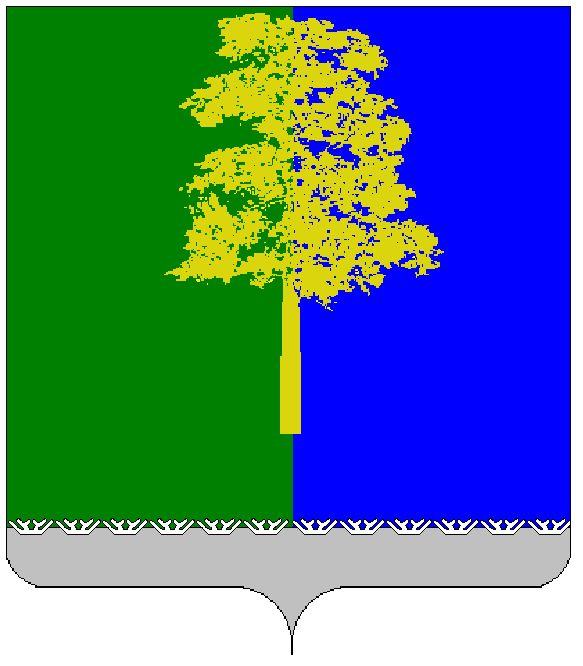 Ханты – Мансийский автономный округ – ЮграМуниципальное образование Кондинский районКОНТРОЛЬНО-СЧЕТНАЯ  ПАЛАТА КОНДИНСКОГО РАЙОНАПОСТАНОВЛЕНИЕ(с изменениями, внесенными постановлением от 15.03.2024 № 2)В соответствии с пунктом 5 статьи 14 Федерального закона от 02 марта 2007 года № 25-ФЗ «О муниципальной службе в Российской Федерации», руководствуясь Постановлением Правительства Российской Федерации от 09 января 2014 года № 10 «О порядке сообщения отдельными категориями лиц о получении подарка в связи с протокольными мероприятиями, служебными командировками и другими официальными мероприятиями, участие в которых связано с исполнением ими служебных (должностных) обязанностей, сдачи и оценки подарка, реализации (выкупа) и зачисления средств, вырученных от его реализации», постановлением Губернатора Ханты-Мансийского автономного округа - Югры от 18 февраля 2014 года № 15 «Об утверждении Положения о сообщении лицами, замещающими государственные должности Ханты-Мансийского автономного округа - Югры, должности государственной гражданской службы Ханты-Мансийского автономного округа - Югры, а также работниками организаций, в отношении которых Ханты-Мансийский автономный округ - Югра выступает единственным учредителем, о получении подарка в связи с протокольными мероприятиями, служебными командировками и другими официальными мероприятиями, участие в которых связано с исполнением ими служебных (должностных) обязанностей, сдаче и оценке подарка, реализации (выкупе) и зачислении средств, вырученных от его реализации», разъяснениями  Министерства труда и социальной защиты Российской Федерации по отдельным вопросам, связанным с применением Типового положения о сообщении отдельным категориям лиц о получении подарка в связи с протокольными мероприятиями, служебными командировками и другими официальными мероприятиями, участие в которых связано с использованием ими служебных (должностных) обязанностей, сдаче и оценке подарка, реализации (выкупе) и зачислении средств, вырученных от его реализации, утвержденного постановлением Правительства Российской Федерации от 09 января 2014 года № 10 (письмо Министерства труда и социальной защиты Российской Федерации от 16 марта 2020 года № 18-0/10/В-2016), соглашением с Контрольно-счетной палатой Кондинского района от 22 апреля 2022 года о бухгалтерском обслуживании муниципальным казенным учреждением «Центр бухгалтерского учета Кондинского района», соглашением с Контрольно-счетной палатой Кондинского района от 29 апреля 2022 года о взаимодействии, кадровом обслуживании, вопросам реализации требований законодательства о муниципальной службе, о противодействии коррупции, о ведении воинского учета и бронирования работников, Контрольно-счетная палата Кондинского района постановляет:(В преамбуле постановления слова «пунктом 5 статьи 14» заменены словами «пунктом 5 части 1 статьи 14» постановлением от 15.03.2024 № 2)1. Утвердить Положение о сообщении лицами, замещающими должности муниципальной службы в Контрольно-счетной палате Кондинского района, о получении подарка в связи с протокольными мероприятиями, служебными командировками и другими официальными мероприятиями, участие в которых связано с исполнением ими должностных обязанностей, сдаче и оценке подарка, реализации (выкупе) и зачислении средств, вырученных от его реализации (приложение).2. Управлению кадровой политики администрации Кондинского района ознакомить с настоящим постановлением муниципальных служащих Контрольно-счетной палаты Кондинского района.3. Обнародовать постановление в соответствии с решением Думы Кондинского района от 27 февраля 2017 года № 215 «Об утверждении Порядка опубликования (обнародования) муниципальных правовых актов и другой официальной информации органов местного самоуправления муниципального образования Кондинский район» и разместить на официальном сайте органов местного самоуправления Кондинского района Ханты-Мансийского автономного округа - Югры.4. Постановление вступает в силу после его обнародования.5. Контроль за выполнением постановления оставляю за собой. Председатель Контрольно-счетной палаты                                               А.Н. МельниковПриложениек постановлению Контрольно-счетнойпалаты Кондинского районаот 30 октября 2023 года № 5Положение о сообщении лицами, замещающими должности муниципальной службы в Контрольно-счетной палате Кондинского района, о получении подарка в связи с протокольными мероприятиями, служебными командировками и другими официальными мероприятиями, участие в которых связано с исполнением ими должностных обязанностей, сдаче и оценке подарка, реализации (выкупе) и зачислении средств, вырученных от его реализации (далее - Положение) 1. Положение определяет порядок сообщения муниципальными служащими Контрольно-счетной палаты Кондинского района (далее - муниципальный служащий), о получении подарка в связи с протокольными мероприятиями, служебными командировками и другими официальными мероприятиями, участие в которых связано с исполнением ими должностных обязанностей, порядок сдачи и оценки подарка, реализации (выкупа) и зачисления средств, вырученных от его реализации.2. Для целей Положения используются следующие понятия:«подарок, полученный в связи с протокольными мероприятиями, служебными командировками и другими официальными мероприятиями» - подарок, полученный муниципальным служащим от физических (юридических) лиц, которые осуществляют дарение исходя из должностного положения одаряемого или исполнения им должностных обязанностей, за исключением канцелярских принадлежностей, которые в рамках протокольных мероприятий, служебных командировок и других официальных мероприятий предоставлены каждому участнику указанных мероприятий в целях исполнения им своих должностных обязанностей, цветов и ценных подарков, которые вручены в качестве поощрения (награды);«получение подарка в связи с протокольными мероприятиями, служебными командировками и другими официальными мероприятиями, участие в которых связано с исполнением должностных обязанностей» - получение муниципальным служащим лично или через посредника от физических (юридических) лиц подарка в связи с исполнением должностных обязанностей в случаях, установленных федеральными законами и иными нормативными актами, определяющими особенности правового положения и специфику профессиональной и трудовой деятельности указанных лиц.3. Муниципальные служащие не вправе получать подарки от физических (юридических) лиц в связи с их должностным положением или исполнением ими должностных обязанностей, за исключением подарков, полученных в связи с протокольными мероприятиями, служебными командировками и другими официальными мероприятиями, участие в которых связано с исполнением ими должностных обязанностей.4. Муниципальные служащие обязаны в порядке, предусмотренном  настоящим Положением, уведомлять обо всех случаях получения подарка в связи с протокольными мероприятиями, служебными командировками и другими официальными мероприятиями, участие в которых связано с исполнением ими должностных обязанностей, Контрольно-счетную палату Кондинского района.(В пункте 4 приложения к постановлению слова «, в которых указанные лица проходят муниципальную службу» исключены постановлением от 15.03.2024 № 2)5. Уведомление о получении подарка в связи с протокольными мероприятиями, служебными командировками и другими официальными мероприятиями, участие в которых связано с исполнением должностных обязанностей (далее - уведомление), составленное согласно приложению 1 к настоящему Положению, представляется не позднее 3 рабочих дней со дня получения подарка в кадровую службу администрации Кондинского района. К уведомлению прилагаются документы (при их наличии), подтверждающие стоимость подарка (кассовый чек, товарный чек, иной документ об оплате (приобретении) подарка).В случае если подарок получен во время служебной командировки, уведомление представляется не позднее 3 рабочих дней со дня возвращения лица, получившего подарок, из служебной командировки.При невозможности подачи уведомления в сроки, указанные в абзацах первом и втором пункта 5 настоящего Положения, по причине, не зависящей от муниципального служащего, оно представляется не позднее следующего дня после ее устранения.6. Уведомление составляется в 2 экземплярах, один из которых возвращается лицу, представившему уведомление, с отметкой о регистрации, другой экземпляр направляется в комиссию по поступлению и выбытию активов, образованную в соответствии с законодательством о бухгалтерском учете (далее - комиссия).7. Подарок, стоимость которого подтверждается документами и превышает 3 тысячи рублей либо стоимость которого получившим его муниципальному служащему неизвестна, сдается  ответственному лицу муниципального казенного учреждения «Центр бухгалтерского учета Кондинского района», которое принимает его на хранение по акту приема-передачи, составленному согласно приложению 2 к настоящему Положению, не позднее 5 рабочих дней со дня регистрации уведомления в соответствующем журнале регистрации уведомлений о получении подарков согласно приложению 3 к настоящему Положению.8. До передачи подарка по акту приема-передачи ответственность в соответствии с законодательством Российской Федерации за утрату или повреждение подарка несет лицо, получившее подарок.9. В целях принятия к бухгалтерскому учету подарка в порядке, установленном законодательством Российской Федерации, определение его стоимости проводится на основе рыночной цены, действующей на дату принятия к учету подарка, или цены на аналогичную материальную ценность в сопоставимых условиях с привлечением при необходимости комиссии. Сведения о рыночной цене подтверждаются документально, а при невозможности документального подтверждения - экспертным путем. Подарок возвращается сдавшему его лицу по акту приема-передачи в случае, если его стоимость не превышает 3 тысячи рублей.10. Муниципальное казенное учреждение «Центр бухгалтерского учета Кондинского района» (далее – Учреждение) обеспечивает включение в установленном порядке принятого к бухгалтерскому учету подарка, стоимость которого превышает 3 тысячи рублей, в реестр муниципального имущества муниципального образования Кондинский район.11. Муниципальный служащий, сдавший подарок, может его выкупить, направив на имя представителя нанимателя (работодателя) соответствующее заявление не позднее 2 месяцев со дня сдачи подарка.12. Учреждение в течение 3 месяцев со дня поступления заявления, указанного в пункте 11 настоящего Положения, организует оценку стоимости подарка для реализации (выкупа) и уведомляет в письменной форме лицо, подавшее заявление, о результатах оценки, после чего в течение месяца заявитель выкупает подарок по установленной в результате оценки стоимости или отказывается от выкупа.13. В случае если в отношении подарка, изготовленного из драгоценных металлов и (или) драгоценных камней, не поступило от муниципальных  служащих заявление, указанное в пункте 11 настоящего Положения, либо в случае отказа указанного лица от выкупа такого подарка подарок, изготовленный из драгоценных металлов и (или) драгоценных камней, подлежит передаче Учреждением в федеральное казенное учреждение «Государственное учреждение по формированию Государственного фонда драгоценных металлов и драгоценных камней Российской Федерации, хранению, отпуску и использованию драгоценных металлов и драгоценных камней (Гохран России) при Министерстве финансов Российской Федерации» для зачисления в Государственный фонд драгоценных металлов и драгоценных камней Российской Федерации.14. Подарок, в отношении которого не поступило заявление, указанное в пункте 11 настоящего Положения, может использоваться Контрольно-счетной палатой Кондинского района с учетом заключения комиссии о целесообразности использования подарка для обеспечения деятельности Контрольно-счетной палаты Кондинского района.15. В случае нецелесообразности использования подарка председателем Контрольно-счетной палатой Кондинского района принимается решение о реализации подарка и проведении оценки его стоимости для реализации (выкупа), осуществляемой посредством проведения торгов в порядке, предусмотренном законодательством Российской Федерации.16. Оценка стоимости подарка для реализации (выкупа), предусмотренная пунктами 12 и 15 настоящего Положения, осуществляется субъектами оценочной деятельности в соответствии с законодательством Российской Федерации об оценочной деятельности.17. В случае если подарок не выкуплен или не реализован, председателем Контрольно-счетной палатой Кондинского принимается решение о повторной реализации подарка, либо о его безвозмездной передаче на баланс благотворительной организации, либо о его уничтожении в соответствии с законодательством Российской Федерации.18. Средства, вырученные от реализации (выкупа) подарка, зачисляются в доход бюджета муниципального образования Кондинский район в порядке, установленном бюджетным законодательством Российской Федерации.Приложение 1 к ПоложениюУведомление о получении подарка___________________________________________________ (наименование кадровой службы администрации Кондинского района)от ______________________________________________________________________________________(Ф.И.О., занимаемая должность)Уведомление о получении подарка от «___» ________________ 20__ г.Извещаю о получении ________________________________________________(дата получения)подарка(ов) на __________________________________________________________________ _______________________________________________________________(наименование протокольного мероприятия, служебной командировки, другого официального мероприятия, место и дата проведения)Приложение: _____________________________________________________ на _____ листах.                                                       (наименование документа)Лицо, представившее уведомление  ___________  _________________ «__» _______ 20__ г.(подпись)        (расшифровка подписи)Лицо, принявшее уведомление    _____________  __________________ «__» _______ 20__ г.                                                                (подпись)         (расшифровка подписи)Регистрационный номер в журнале регистрации уведомлений ______ «__» ________ 20__ г.<*> Заполняется при наличии документов, подтверждающих стоимость подарка.Приложение 2 к ПоложениюАктприема-передачи подарка(ов), полученного(ых) в связи с протокольнымимероприятиями, служебными командировками и другими официальнымимероприятиями«___» ________________ 20__ г.                                                                 пгт. МеждуреченскийМы, нижеподписавшиеся, составили настоящий акт о том, что ______________________________________________________________________________________________________________________________________________________________(Ф.И.О., занимаемая должность)сдал (принял), а ________________________________________________________________________________________________________________________________________________(Ф.И.О. лица, ответственного за прием и учет переданных подарков, занимаемая должность)принял (передал) подарок:Принял (передал)         ___________  __________________________  «__» _______ 20__ г.(подпись)                   (расшифровка подписи)Сдал (принял)              ___________  _____________________________  «__» _______ 20__ г.(подпись)                   (расшифровка подписи)<*> Заполняется при наличии документов, подтверждающих стоимость подарка.Приложение 3 к ПоложениюЖУРНАЛ регистрации уведомлений о получении подарков от «30» октября 2023 года№ 5пгт. МеждуреченскийОб утверждении Положения о сообщении лицами, замещающими должности муниципальной службы в Контрольно-счетной палате Кондинского района, о получении подарка в связи с протокольными мероприятиями, служебными командировками и другими официальными мероприятиями, участие в которых связано с исполнением ими должностных обязанностей, сдаче и оценке подарка, реализации (выкупе) и зачислении средств, вырученных от его реализации Наименование подаркаХарактеристика подарка, его описаниеКоличество предметовСтоимость в рублях <*>1234ИтогоНаименование подаркаХарактеристика подарка, его описаниеКоличество предметовСтоимость в рублях <*>1234Итогоп/п №ДатаФамилия, имя, отчество, замещаемая должность лица, подавшего уведомлениеДата и обстоятельства даренияХарактеристика подаркаХарактеристика подаркаХарактеристика подаркаФИО, подпись лица, принявшего уведомлениеп/п №ДатаФамилия, имя, отчество, замещаемая должность лица, подавшего уведомлениеДата и обстоятельства даренияНаименованиеКоличество предметовСтоимостьФИО, подпись лица, принявшего уведомление12345678